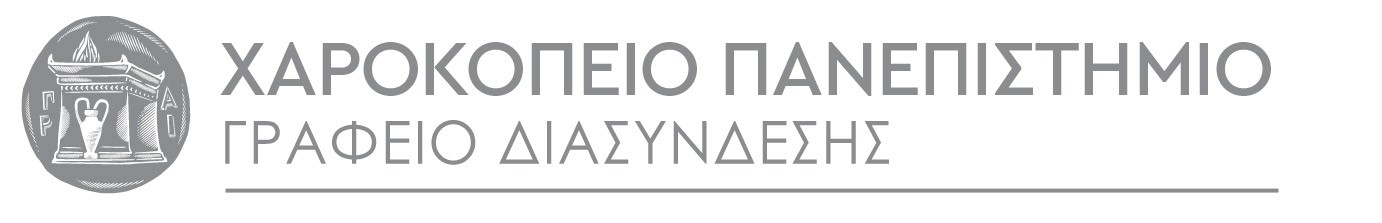 ΗΜΕΡΕΣ ΚΑΡΙΕΡΑΣ 2024«Χάραξε το μέλλον σου στην αγορά εργασίας»22 – 23 Μαΐου 2024Το Γραφείο Διασύνδεσης Σπουδών και Σταδιοδρομίας του Χαροκοπείου Πανεπιστημίου διοργανώνει τις ΗΜΕΡΕΣ ΚΑΡΙΕΡΑΣ 2024 με τίτλο «Χάραξε το Μέλλον σου στην Αγορά Εργασίας»  22-23 Μαΐου 2024. Οι ΗΜΕΡΕΣ ΚΑΡΙΕΡΑΣ 2024 απευθύνονται:✅ Σε φοιτητές / τριες και απόφοιτους  του Χαροκοπείου Πανεπιστημίου που αναζητούν θέσεις εργασίας και θα ήθελαν να προετοιμαστούν κατάλληλα για το «ταξίδι» στην αγορά εργασίας.✅ Σε επιχειρήσεις / φορείς που  αναζητούν το κατάλληλο ανθρώπινο δυναμικό στα αντικείμενα της Οικονομίας & Βιώσιμης Ανάπτυξης, Διαιτολογίας – Διατροφής, Γεωγραφίας και Πληροφορικής & Τηλεματικής.Η εκδήλωση είναι μια ιδανική ευκαιρία  για τις επιχειρήσεις να γνωρίσουν τους  νέους επιστήμονες του Χαροκοπείου Πανεπιστημίου και να τους ενημερωθούν για τις τάσεις της αγοράς εργασίας και τις προοπτικές απασχόλησης.Οι επιχειρήσεις συμμετέχοντας στις ΗΜΕΡΕΣ ΚΑΡΙΕΡΑΣ 2024 θα έχουν την ευκαιρία να πραγματοποιήσουν :✅  παρουσίαση εταιρίας διάρκειας 10΄.✅  συνεντεύξεις με υποψηφίους /ες διάρκειας 15΄.▶️ Αιτήσεις:✅ Η συμμετοχή είναι δωρεάν.✅ Απαραίτητη η εγγραφή στην ηλεκτρονική φόρμα  ΕΔΩ.Για περισσότερες πληροφορίες μπορείτε να απευθυνθείτε στο Γραφείο Διασύνδεσης Σπουδών και Σταδιοδρομίας Του Χαροκοπείου Πανεπιστημίου, Τηλ.: 210 9549116, E-mail: career@hua.gr  